Предмет: «Развитие речи».Класс: 2 «Б»Учитель начальных классов: Крячко Алина АлександровнаКонтактный телефон: 8-909-758-98-13Тема. Описание события дня «День рождения».Ход урока.Орг. момент.Здравствуйте, сейчас урок развития речи.Актуализация знанийУстно ответить на вопросы:Какое сейчас время года?Какой сейчас месяц?Какая погода за окном?Что мы будем делать на уроке?Ученики устно отвечают на вопросы и с помощью родителей записывают их аудио сообщением. Отправляют учителю в мессенджер WhatsApp.Речевая работа.Подумай и ответь:Когда у тебя день рождения?Что ты хочешь получить в подарок? Кто придет к тебе на день рождения?Ученики устно отвечают на вопросы и с помощью родителей записывают их аудио сообщением. Отправляют учителю в мессенджер WhatsApp.Работа по картинке.Рассмотри картинку.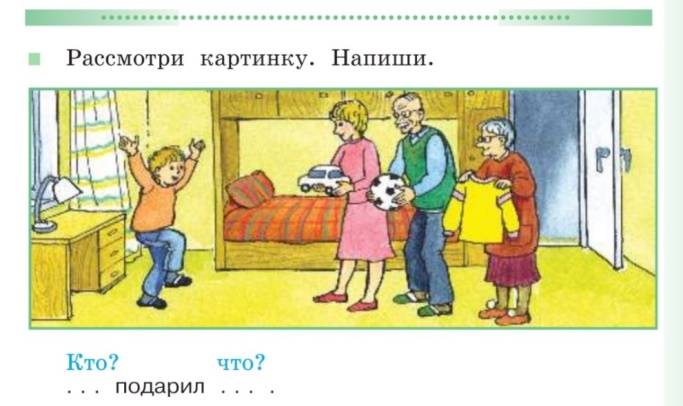  Подумай, кто? что сделал?  что?Напиши рассказ о дне рождения Саши, используя получившиеся предложения. Рассказ начни так:Сегодня у Саши день рождения. Ему исполнилось…. Лет.Домашнее задание.Выбери одну картинку и напиши, что было потом.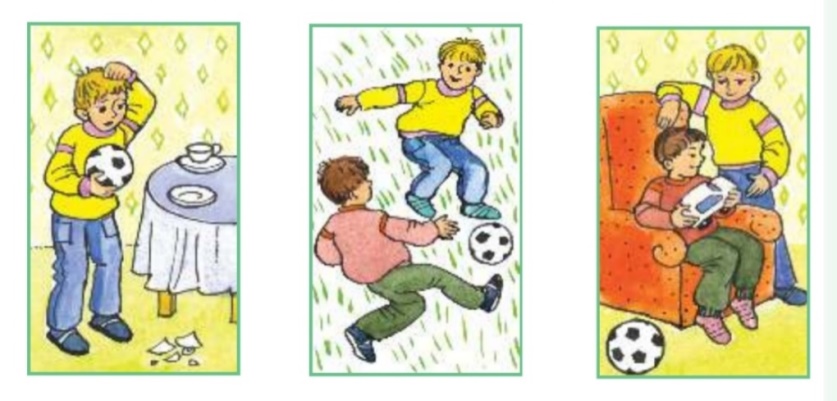 Урок окончен.